SPIEL: STRESSAlter: 7 bis 12 JahreEntwickelt von: Média’PiKompetenzen:Sich darüber klar werden, dass eine der effektivsten Methoden zur Stressbekämpfung darin besteht, sich auf die Atmung zu konzentrierenDie richtigen Videos auswählenSich Zeit nehmen, alles anzusehen, bevor Antworten ausgewählt werden.Europäische Kompetenzenhttps://eur-lex.europa.eu/legal-content/EN/TXT/?uri=uriserv%3AOJ.C_.2018.189.01.0001.01.ENG&toc=OJ%3AC%3A2018%3A189%3ATOC   Spezifisches Vokabular / Schlüsselwörter:Vor Wut explodieren, sich verstecken oder atmen, kontrollieren der Atmung.Unterrichtskonzept:Zeigen Sie zuerst das Video „So geht man mit Emotionen um“ unter folgender Adresse: http://opensign.eu/thematic_topics/59
Mit diesem Spiel können Emotionen hinterfragt werden. Können wir mit unseren Emotionen umgehen? Spielen Sie das Spiel unter: http://opensign.eu/sequence/82Ressourcen:Ein Computer und eine Internetverbindung.
Schwerpunkt Gebärdensprache:Finden Sie das Schlüsselvokabular in ihrer Sprache, um die 3 Aktionen des Charakters zu benennen. Der Gesichtsausdruck ist auch eine wichtige Quelle von Informationen und kann in dieser Lektion bearbeitet werden.Spiel: Stress: http://opensign.eu/multiplechoice/81 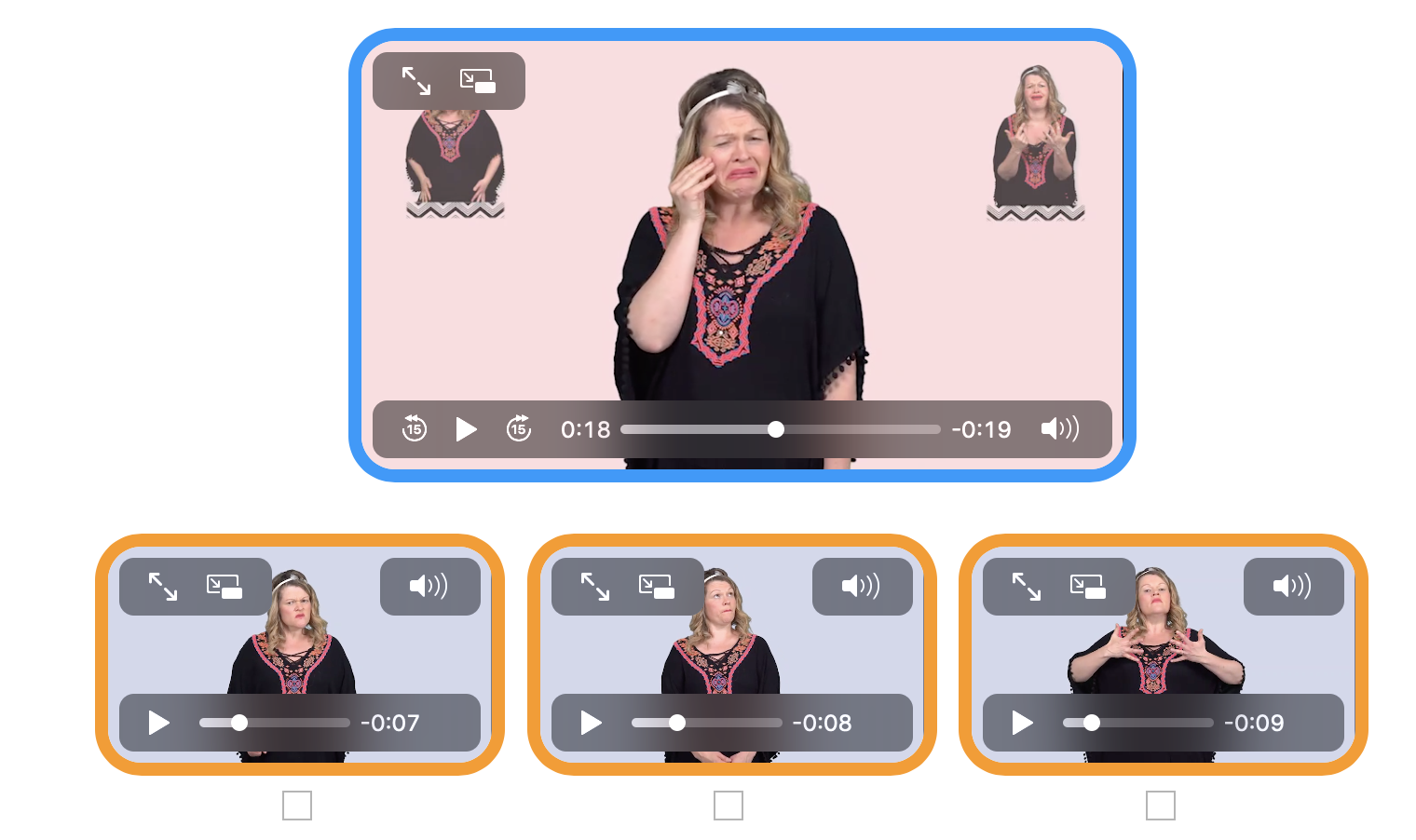 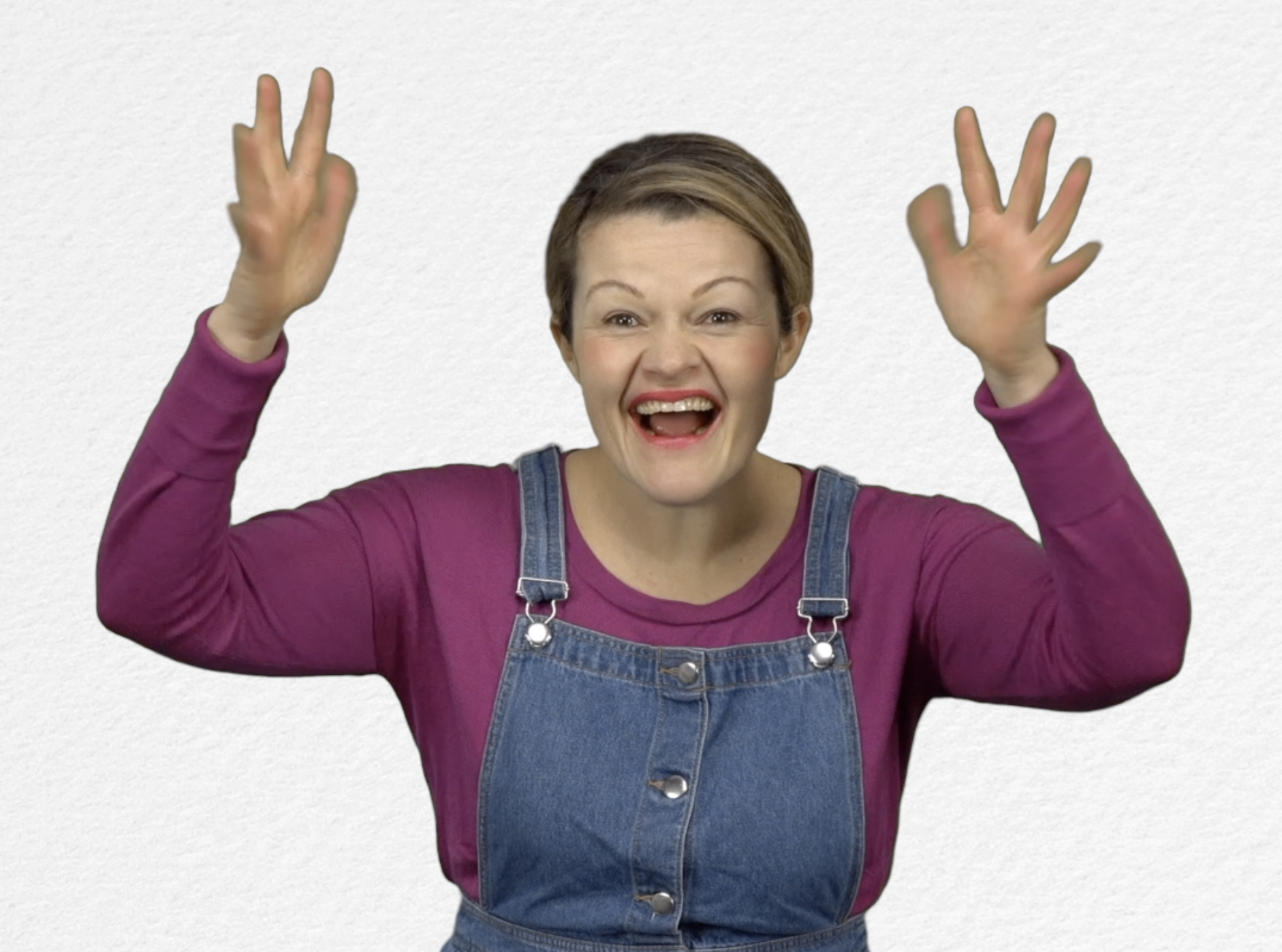 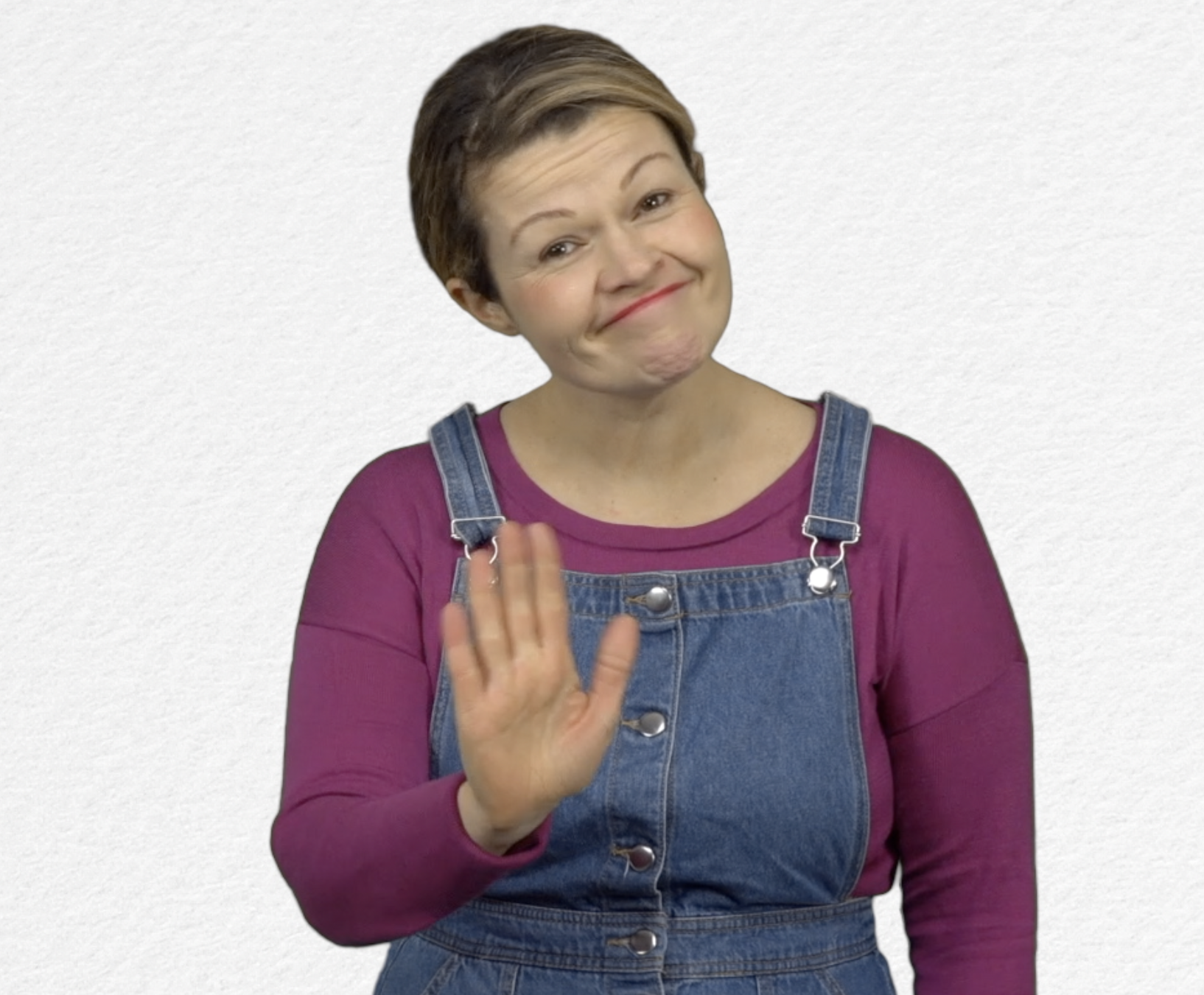 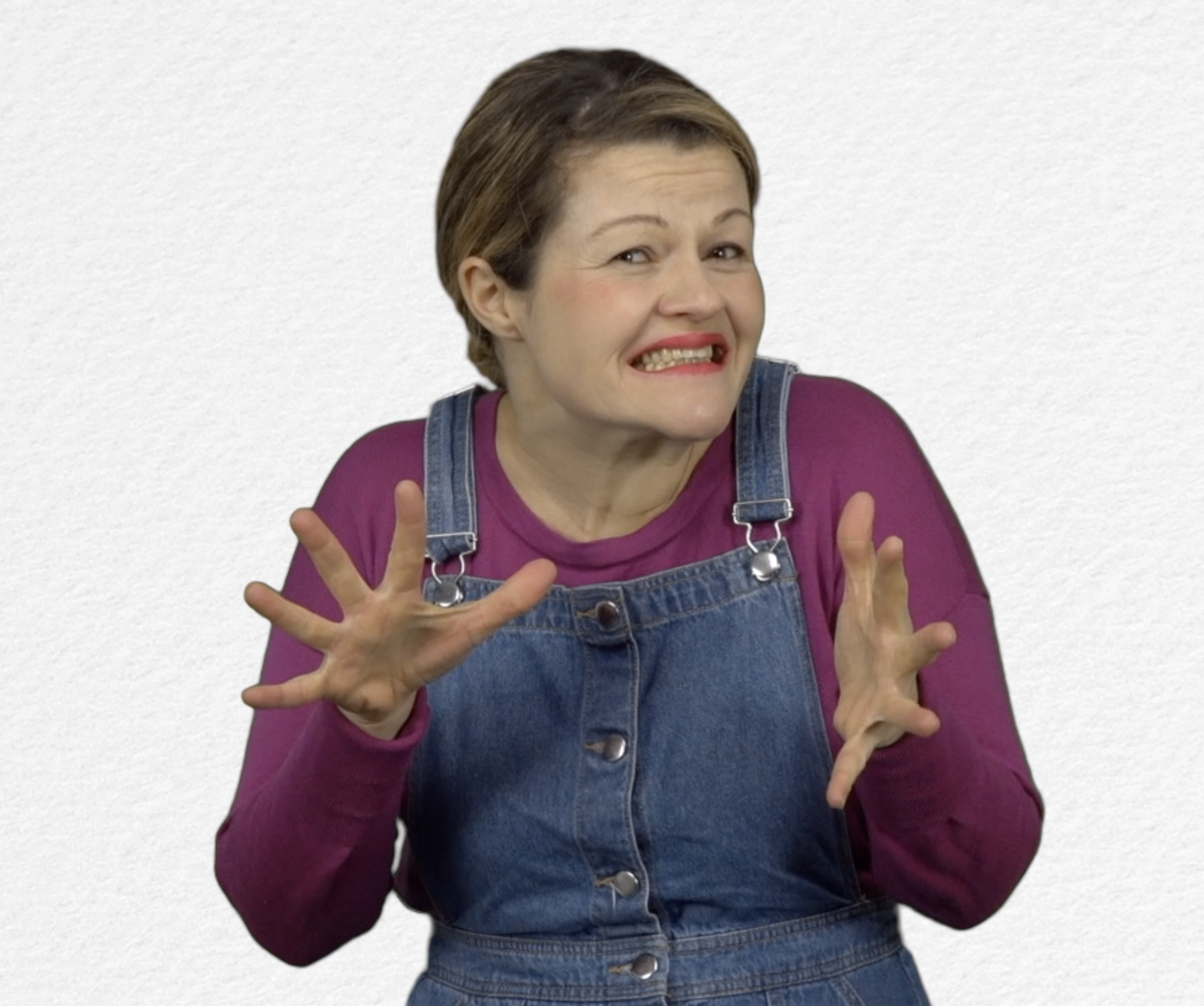 Erweitern / Anreichern / Verlängern von Weblinks mit anderen digitalen Tools:Video: «Wie wir mit unseren Emotionen umgehen können» : http://opensign.eu/thematic_topics/59 Spiel: Stoppen Sie den Stress!: http://opensign.eu/sequence/82Spiel: Stress: http://opensign.eu/multiplechoice/81  DIY Open Sign: http://www.opensign.eu/manual_activities_videos Umgekehrter Film: https://fr.wikipedia.org/wiki/Vice-versa_(film,_2015) 